中铁十一局集团2021年春季招聘简章中铁十一局集团有限公司是世界500强企业—中国铁建股份有限公司的骨干企业。2001年改制为中铁十一局集团有限公司，2008年随中国铁建整体上市。组织机构全：经过70余年的拼搏进取，集团已发展成为集施工、勘察设计、科研、装备制造、资本运营、房地产开发于一体，并具有对外经营权的特大型企业集团。集团下辖14个全资子公司，外设12个国内区域指挥部和7个海外区域指挥部及新加坡、柬埔寨分公司。资质等级高：集团具有铁路工程、房屋建筑工程、市政工程、公路工程施工总承包特级资质，具有桥梁工程、隧道工程、公路路面工程、机场场道工程等各类资质142项。行业地位凸显：集团生产经营连续多年位居铁建前列，2019年经营规模再跃千亿规模量级，营业收入、实现产值位居铁建综合工程局前三。先后荣获2009-2018年铁建领军企业奖、工程公司建设卓越贡献奖，集团4家子公司荣获“中国铁建卓越工程公司”。集团连续九年获中国铁建“四好”领导班子荣誉，连续五年保持“全国文明单位”称号。2020年上半年集团荣登铁路信誉评价第五名，集团连续6次、累计19次进入铁路信用评价A级企业名单，是连续获此殊荣最多的企业之一。集团荣获公路施工企业全国综合信用评价AA级，并获得全国建筑业先进企业荣誉称号。科研平台层次高：集团拥有国家认定企业技术中心1个，博士后科研工作站1个（在站博士后6人），国家级工程实践教育中心1个，院士工作站1个，省级认定企业技术中心5个，省级高新技术企业12家，在筹建中国铁建铺架与轨道工程实验室、隧道与城市地下空间工程实验室。科研成果丰硕：集团获国家科技进步奖5项，中国建设工程鲁班奖13项、国家优质工程奖45项、国家市政工程金杯奖10项、中国土木工程詹天佑奖15项。生产经营规模化：企业年施工能力700亿元以上，在建工程项目800余个，分布在全国除港澳台以外的所有省、直辖市、自治区以及海外。近三年集团公司经营承揽和生产规模逐年扩大，生产经营规模分别保持在700亿、1000亿元以上，在中国铁建系统名列前茅。人才培养机制健全：集团公司现有正式员工18000余人，其中高级及以上职称人员1781人，拥有注册执业资格人员1430余人，享受国务院特殊津贴11人，23人获詹天佑、茅以升铁道工程师等省部级专家荣誉。集团公司着力打造人才队伍多元化发展通道，建立了行政、职能、技术、经营、项目、技能、服务共七类职业发展通道，拓宽了人才队伍发展渠道，构建了完善的人才培养机制。招聘岗位招聘岗位：工程技术岗、物资管理岗、财务管理岗、行政管理岗、设计岗。专业及计划技术管理岗：岩土工程、结构工程、铁道工程、桥梁工程、隧道工程、道路工程、工民建、工程管理、建筑工程、安全工程、供电工程、建筑电气、工程测量、建筑材料等土木工程及相关专业。物资管理岗：物流管理、物流工程、材料相关专业招聘基本条件1.应届本科、硕士、博士毕业生，毕业后能获得本科及以上学历证书，专业理论知识扎实，实践能力突出，专业对口，重点学科专业、双学位（专业）优先。2.身体健康，无严重疾病、传染病和精神病史，身体素质良好，品行端正，中共党员及学生会干部优先考虑；道德品质优秀，行为习惯良好，劳动观念强，在校期间无违纪记录。3.学习成绩优良，已修完学校规定的文化基础、专业理论和实践课程并考核合格，能够适应建筑企业流动性工作性质。4.考虑防疫要求，集团春季招聘会部分采取网络招聘形式。请各位毕业生准备好个人简历及推荐表、成绩单、获奖证书等电子材料（推荐表、成绩单须加盖学院公章扫描）。5.应聘资料须真实有效，应聘资料恕不退还，请保持通讯工具畅通。简历审核流程：网络面试加入“中铁十一局招聘答疑群2”群号367205646，进群的同学将群名片称改为：学校全称+专业+学历+姓名，如石家庄铁道大学本科土木工程张三。6.面试流程：现场宣讲会后根据现场或电话通知进行面试。线上宣讲会意向应聘的同学提前将简历材料发给面试官邮箱审核。审核后由面试官安排面试时间。毕业生相关待遇1.入职一次性补贴：吸引更多的优秀毕业生到集团公司，对所招聘学生发放一次性入职安家费补贴，最低标准为：本科生5000元，研究生7000元，博士生220000元。双一流高校及重点学科毕业生，部分传统部属院校安家费补贴在现有基础上增加2000元，纳入管理培训生计划的毕业生一次性补贴15000元。（2021届毕业生安家费会上调，具体以公司文件为准）2.见习期薪酬待遇：见习期工资按转正定级后的薪酬标准发放，本科见习期年薪酬水平税前不低于7.5万，硕士研究生税前不低于8万元，博士研究生税前不低于25万元。3.档案及落户政策：户口是随分配单位走，学生户口可选择落在单位驻地，也可回原籍。报到证需派遣到中铁十一局，档案必须派到集团公司。单位详情、招聘岗位及专业可关注“中铁十一局集团有限公司人力资源部微信公众号”进行了解，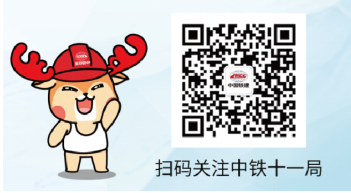 联系人：梁老师   联系电话：15213410688       何老师	  联系电话：13896163054/023-61536283简历投递邮箱：563226149@qq.com